Publicado en Málaga el 01/09/2022 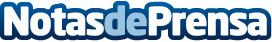 Motorider, concesionario de motos en MálagaMotorider Málaga lleva muchos años al servicio de aquellos amantes moteros, y cada vez más personas les avalan como su concesionario de motos de confianzaDatos de contacto:Alvaro Gordo640502716Nota de prensa publicada en: https://www.notasdeprensa.es/motorider-concesionario-de-motos-en-malaga_1 Categorias: Motociclismo Andalucia Entretenimiento Industria Automotriz http://www.notasdeprensa.es